Publicado en Santiago de Compostela el 09/11/2018 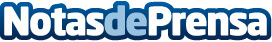 Eneko Knörr, elegido mejor business angel del año  En los premios de la Asociación Española de Business Angels Networks (AEBAN)Datos de contacto:Eneko Knörr946 074374‬Nota de prensa publicada en: https://www.notasdeprensa.es/eneko-knorr-elegido-mejor-business-angel-del Categorias: Finanzas Madrid Emprendedores E-Commerce Premios http://www.notasdeprensa.es